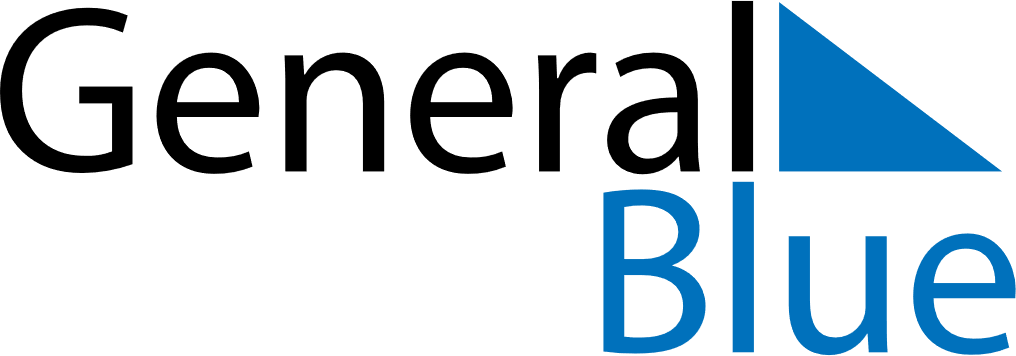 2022 – Q2Belarus  2022 – Q2Belarus  2022 – Q2Belarus  2022 – Q2Belarus  2022 – Q2Belarus  AprilAprilAprilAprilAprilAprilAprilSundayMondayTuesdayWednesdayThursdayFridaySaturday123456789101112131415161718192021222324252627282930MayMayMayMayMayMayMaySundayMondayTuesdayWednesdayThursdayFridaySaturday12345678910111213141516171819202122232425262728293031JuneJuneJuneJuneJuneJuneJuneSundayMondayTuesdayWednesdayThursdayFridaySaturday123456789101112131415161718192021222324252627282930Apr 17: Easter SundayApr 24: Orthodox EasterMay 1: Labour DayMay 3: Commemoration DayMay 9: Victory Day